RP.7340……2023…..	                                     Ząbkowice Śląskie, ................................                                                      		    Burmistrz Ząbkowic ŚląskichWNIOSEKo wydanie zezwolenia na sprzedaż  napojów alkoholowychprzeznaczonych do  spożycia: w miejscu sprzedaży     poza miejscem sprzedaży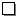 1. Oznaczenie rodzaju zezwolenia:  ....................................................................................................................................................(należy wpisać rodzaj zezwolenia: do 4,5% alkoholu oraz na piwo – A; powyżej 4,5% do 18% alkoholu (z wyjątkiem piwa) – B; powyżej 18% alkoholu – C)    2. Oznaczenie przedsiębiorcy:  ………………….………………………………………………………………………………………..(imię i nazwisko przedsiębiorcy lub nazwa osoby prawnej (np. spółki))Adres zamieszkania przedsiębiorcy miejscowość, kod pocztowy: …………………………………………………………………………ulica, nr budynku, nr lokalu: ………………………………………………………………………….nr telefonu  ew. inne dane kontaktowe: …………………………………………………………….Dane pełnomocnika strony  (jeśli został ustanowiony):imię i nazwisko: ……………………………………………………………………………………….adres zamieszkania: ………………………………………………………………………………….Adres  punktu sprzedaży: ……………………………………………………………………………………………………………Numer w rejestrze KRS  lub NIP: …………………………….…………………………………….Przedmiot działalności gospodarczej: ……………………………………………………………..							(klasyfikacja według kodu PKD) Adres punktu składowania napojów alkoholowych (magazynu dystrybucyjnego): ………………………………………………………………………………………………………….W załączeniu:dokument potwierdzający tytuł prawny wnioskodawcy do lokalu stanowiącego punkt sprzedaży napojów alkoholowych;zgoda właściciela, użytkownika, zarządcy lub administratora budynku, (jeżeli punkt sprzedaży będzie zlokalizowany w budynku mieszkalnym wielorodzinnym);decyzja właściwego państwowego inspektora sanitarnego o zatwierdzeniu zakładu, o której mowa w art. 65 ust. 1 pkt 2 ustawy z dnia 25 sierpnia 2006 r. o bezpieczeństwie żywności 
i żywienia.		     				 ……………………………………………data i podpis wnioskodawcyPOUCZENIE1. Do wniosku należy dołączyć: (art. 18 ust.6 ustawy o wychowaniu w trzeźwości i  przeciwdziałaniu   alkoholizmowi (Dz.U. z 2021 r. poz. 1119)dokument potwierdzający tytuł prawny wnioskodawcy do lokalu stanowiącego punkt sprzedaży napojów alkoholowych,pisemną zgodę właściciela, użytkownika, zarządcy lub administratora budynku jeżeli punkt sprzedaży będzie zlokalizowany w budynku mieszkalnym wielorodzinnym,decyzję właściwego państwowego inspektora sanitarnego o zatwierdzeniu zakładu, o której mowa w art. 65 ust. 1 pkt 2 ustawy z dnia 25 sierpnia 2006 r. o bezpieczeństwie żywności                      i żywienia (Dz.U. z 2020 r. poz. 2021).2. Wniosek należy składać z kompletem załączników.3. Wniosek bez wymaganych dokumentów (załączników) i nie uzupełniony w terminie 7 dni od dnia wezwania, zgodnie z art. 64 § 2 ustawy z dnia 14 czerwca 1960 r. – Kodeks postępowania administracyjnego (Dz.U. z 2021 r. poz. 735) zostanie pozostawiony bez rozpoznania.Ponadto zgodnie z art. 111  ust. 1-8 ustawy o wychowaniu w trzeźwości i przeciwdziałaniu alkoholizmowi:        1.   Przedsiębiorca za korzystanie z zezwoleń na sprzedaż napojów alkoholowych wnosi opłatę na rachunek  gminy przed wydaniem zezwolenia, w wysokości:- 525 zł. na sprzedaż napojów zawierających do 4,5% alkoholu oraz piwa,- 525 zł. na sprzedaż napojów zawierających powyżej 4,5% do 18% alkoholu (z wyjątkiem piwa),              - 2100 zł. na sprzedaż napojów zawierających powyżej 18% alkoholu.Opłata, o której mowa wyżej dotyczy przedsiębiorców rozpoczynających działalność gospodarczą.Przedsiębiorcy prowadzący sprzedaż napojów alkoholowych w roku poprzednim są obowiązani do złożenia, do dnia 31 stycznia pisemnego oświadczenia o wartości sprzedaży poszczególnych rodzajów napojów alkoholowych w punkcie sprzedaży w roku poprzednim.Przedsiębiorca prowadzący sprzedaż napojów alkoholowych w punkcie sprzedaży, w którym roczna wartość sprzedaży napojów alkoholowych w roku poprzednim przekroczyła:- 37.500 zł. dla napojów alkoholowych o zawartości do 4,5% alkoholu oraz piwa – wnosi 
w wysokości 1,4% ogólnej wartości sprzedaży tych napojów w roku poprzednim,- 37.500 zł. dla napojów alkoholowych o zawartości od 4,5% do 18% alkoholu (z wyjątkiem piwa) – wnosi w wysokości 1,4% ogólnej wartości sprzedaży tych napojów w roku poprzednim; - 77.000 zł. dla napojów alkoholowych o zawartości powyżej 18% alkoholu  – wnosi w wysokości 2,7% ogólnej wartości sprzedaży tych napojów w roku poprzednim.Przedsiębiorcy, których roczna wartość sprzedaży poszczególnych rodzajów napojów alkoholowych nie przekroczyła wartości, o których mowa w ust. 5, wnoszą opłatę w wysokości określonej w ust. 2.Opłata, o której mowa w ust. 1 wnoszona jest na rachunek gminy w każdym roku kalendarzowym objętym zezwoleniem w trzech równych ratach w terminach do 31 stycznia, 31 maja i 30 września danego roku kalendarzowego.W roku nabycia zezwolenia lub utraty jego ważności opłaty, o których mowa w ust. 1-5, dokonuje się w wysokości proporcjonalnej do okresu ważności zezwolenia.